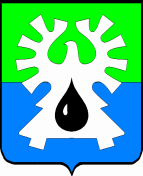 МУНИЦИПАЛЬНОЕ ОБРАЗОВАНИЕ ГОРОД УРАЙХанты-Мансийский автономный округ-ЮграПРИКАЗЗаместитель главы города Урайот  28.12.2015		                                                                         № 73	      Об утверждении муниципального задания на оказание муниципальных услуг (выполнение работ) в отношении муниципального автономного учреждения «Культура» на 2016 год           На основании частей 3 и 4 статьи 69.2 Бюджетного кодекса Российской Федерации,  постановления администрации города Урай от 01.09.2015 №2858 «Об утверждении Положения о формировании муниципального задания на оказание муниципальных услуг (выполнение работ) в отношении муниципальных учреждений муниципального образования городской округ город Урай и финансовом обеспечении выполнения муниципального задания», распоряжения администрации города Урай от 03.11.2015 № 537-р «О возложении права подписи документов», приказов заместителя главы города Урай от 28.12.2015 №71 «Об утверждении методики формирования муниципального задания на оказание муниципальных услуг (выполнение работ) муниципального автономного учреждения «Культура», от 28.12.2015 №72 «Об утверждении нормативных затрат на оказание муниципальных услуг (выполнение работ) муниципальному автономному учреждению «Культура» на 2016 год»:         1.  Утвердить муниципальное задание на оказание муниципальных услуг (выполнение работ) муниципальному автономному учреждению «Культура» на 2016 год, согласно приложению.        2.  Генеральному директору муниципального автономного учреждения «Культура» (Моисеев С.В.) обеспечить исполнение муниципального задания.        3.        Настоящий приказ вступает в силу с 01.01.2016 года.        4.        Контроль за выполнением приказа оставляю за собой.Заместитель главы города Урай				    	      		 С.В. Круглова